South Essex 
Gypsy, Traveller and Travelling Showpeople 
Accommodation Assessment Update
2016-2038April 2019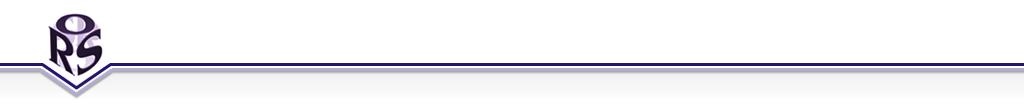 ContentsIntroduction In January 2018 six local authorities that make up South Essex (Basildon, Brentwood, Castle Point, Rochford, Southend-on-Sea and Thurrock), together with Essex County Council, signed a Memorandum of Understanding that established the Association of South Essex Local Authorities (ASELA) and committed the authorities to a programme of joint strategic working including the preparation of a new Joint Strategic Plan.In January 2018 Opinion Research Services (ORS) updated the Greater Essex Gypsy and Traveller Accommodation Assessment 2016-2033 (the Greater Essex GTAA) on behalf of the Essex Planning Officers Association (EPOA), which includes the local authorities that make up the ASELA. The 2018 Greater Essex GTAA consists of a suite of documents comprising:A Greater Essex Summary Report;A Greater Essex Joint Methodology Report; and Thirteen individual Need Summary Reports.The Individual Need Summary Reports provided a more detailed report for each authority, with the findings presented collectively in the Summary Report, with the exception of Basildon BC who had separately commissioned a full report. The findings of the individual reports and Basildon’s full report were incorporated within the Essex Summary Report and all used the same methodology as set out in the Joint Methodology Report. The Greater Essex Summary Report also included recommendations on cross boundary matters including the next steps in respect of a Transit Study and development of an Unmet Need Procedure/Protocol.  It is noted that these two further pieces of work are being progressed separately by the EPOA, and as such are out of scope of the South Essex GTAA Update Report.In addition, it should be noted that the assessment of need for households living on the Travelling Showpeople yards at Buckles Lane in Thurrock was not included in the Greater Essex GTAA and was the subject of a standalone report that was published in the autumn of 2018. As the baseline date for the Buckles Lane study was 2018 the outcomes of the assessments have not been included in this Report as should be considered separately.The Greater Essex GTAA identified the following combined requirements across South Essex. The Greater Essex GTAA identified an overall need for 350 additional pitches for Gypsies and Travellers and 17 additional plots for Travelling Showpeople in South Essex for the period 2016-33.In addition, the Buckles Lane Accommodation Assessment identified a need for 233 additional plots for Travelling Showpeople for the period 2018-33. Figure 1 - Total identified need for pitches and plots in Essex for ASELA Local Authorities 2016-33 identified in the Greater Essex GTAA (excluding need from yards at Buckles Lane)Following the establishment of the ASELA, Officers approached ORS requesting that the GTAAs for the South Essex authorities be updated to 2038 in line with the proposed time period for the Joint Strategic Plan, as well as addressing a small number of new planning applications that were permitted around the time of the previous GTAA in Rochford.The purpose of this report is to set out the updated GTAA outcomes for Basildon, Brentwood, Castle Point, Rochford, Southend-on-Sea and Thurrock covering the new time period 2016-2038. This has been done by projecting new household formation forward from 2033-38. In addition, there were a number of planning applications determined in Rochford following the publication of the Greater Essex GTAA and the site baseline has been adjusted accordingly:There was a successful appeal in Rochford resulting in a 5-year temporary planning permission for 1 pitch. This site is currently under construction and the details of the occupiers were determined from the appeal documentation.A retrospective application for 2 pitches was refused and the details of the occupiers were determined from the planning application documents.Another retrospective application for 2 pitches was refused and the details of the occupiers were determined from the planning application documents.Finally, the way in which ORS deal with need from unknown households has changed since the Greater Essex GTAA was completed. In the Greater Essex GTAA, it was recommended that local authorities should consider that 10% of unknown need would meet the planning definition based on the national data that was available at that time. This was based on data from approximately 2,500 interviews that had been completed across local authorities in England by ORS since the changes to the PPTS in 2015.  Since the publication of the Greater Essex GTAA approximately 1,000 additional interviews have been completed by ORS with Travellers on sites across England. The majority of these have been completed in the South East Region in areas including Hertfordshire, Kent, Northamptonshire, Surrey and Sussex. The overall outcomes of the 3,500 interviews now suggest that 25% of Gypsies and Travellers meet the planning definition. As such this more up-to-date proportion has been applied to need from unknown households in the South Essex GTAA Update. The reason for this is to provide Local Authorities with an evidence-based recommendation on the proportion of need from unknown households that is likely to need to be considered alongside need from households that meet the planning definition. It is also recommended that any potential need from unknown households that are able to demonstrate that they meet the planning definition should be addressed through a criteria-based Local Plan Policy as opposed to a specific pitch allocation. Consideration should also be given to whether local circumstance would allow for a criteria-based policy to deliver the estimated level of need from unknown households. This point was specifically addressed in the Inspectors Report for the South Cambridgeshire Local Plan which essentially set out that there is a locally determined threshold above which a criteria-based policy will be unable to deliver sufficient pitches. This change does not have any impact on the proportion of unknown need from Travelling Showpeople which remains at 70%.In summary, ORS now have a more robust evidence base, and it has been agreed with planning agents and Planning Inspectors that a figure of 25% is more up-to-date. Whilst the Greater Essex GTAA recommended that a figure of 10% should be considered, the advice from ORS is that local authorities should now consider using the figure of 25% of unknown need (now referred to as undetermined need in more recent GTAA reports) and also to consider the local proportion where this is higher. In addition, a Local Plan Inspectors Report for South Cambridgeshire that was issued in 2018 essentially ruled that there will also be a threshold above which a criteria-based policy would not be able to deliver unknown and windfall need. Where this threshold sits will need to be based on local circumstances such as % Green Belt land and other land availability issues.The primary objective of the South Essex GTAA Update is to provide a robust revised assessment of current and future need for Gypsy, Traveller and Travelling Showpeople accommodation in South Essex for the period 2016-2038. The study will provide an evidence base to enable the Councils to assess and meet the needs of the Travelling Community as well as complying with their requirements towards Gypsies, Travellers and Travelling Showpeople under the Housing Act 1985, Planning Practice Guidance (PPG) 2014, Planning Policy for Traveller Sites (PPTS) 2015, the Housing and Planning Act 2016, and the revised National Planning Policy Framework (NPPF) 2019.The baseline date for the study is September 2016.DefinitionsThe current planning definition for a Gypsy, Traveller or Travelling Showperson is set out in PPTS (2015). The previous housing definition set out in the Housing Act (2004) was repealed by the Housing and Planning Act (2016). The Planning Definition in PPTS (2015) For the purposes of the planning system, the definition was changed in PPTS (2015). The planning definition is set out in Annex 1 and states that:For the purposes of this planning policy “gypsies and travellers” means:Persons of nomadic habit of life whatever their race or origin, including such persons who on grounds only of their own or their family’s or dependants’ educational or health needs or old age have ceased to travel temporarily, but excluding members of an organised group of travelling showpeople or circus people travelling together as such.In determining whether persons are “gypsies and travellers” for the purposes of this planning policy, consideration should be given to the following issues amongst other relevant matters:Whether they previously led a nomadic habit of life.The reasons for ceasing their nomadic habit of life.Whether there is an intention of living a nomadic habit of life in the future, and if so, how soon and in what circumstances. For the purposes of this planning policy, “travelling showpeople” means:Members of a group organised for the purposes of holding fairs, circuses or shows (whether or not travelling together as such). This includes such persons who on the grounds of their own or their family’s or dependants’ more localised pattern of trading, educational or health needs or old age have ceased to travel temporarily, but excludes Gypsies and Travellers as defined above.(Planning Policy for Traveller Sites, Department for Communities and Local Government (DCLG), August 2015)The key change that was made to both definitions was the removal of the term persons…who have ceased to travel permanently, meaning that those who have ceased to travel permanently will no longer fall under the planning definition of a Traveller for the purposes of assessing accommodation need in a GTAA. Definition of TravellingOne of the most important questions that GTAAs need to address in terms of applying the planning definition is what constitutes travelling? This has been determined through case law that has tested the meaning of the term ‘nomadic’.R v South Hams District Council (1994) – defined Gypsies as “persons who wander or travel for the purpose of making or seeking their livelihood (not persons who travel from place to place without any connection between their movements and their means of livelihood.)” This includes ‘born’ Gypsies and Travellers as well as ‘elective’ Travellers such as New Age Travellers. In Maidstone BC v Secretary of State for the Environment and Dunn (2006), it was held that a Romany Gypsy who bred horses and travelled to horse fairs at Appleby, Stow-in-the-Wold and the New Forest, where he bought and sold horses, and who remained away from his permanent site for up to two months of the year, at least partly in connection with this traditional Gypsy activity, was entitled to be accorded Gypsy status.In Greenwich LBC v Powell (1989), Lord Bridge of Harwich stated that a person could be a statutory Gypsy if he led a nomadic way of life only seasonally.The definition was widened further by the decision in R v Shropshire CC ex p Bungay (1990). The case concerned a Gypsy family that had not travelled for some 15 years in order to care for its elderly and infirm parents. An aggrieved resident living in the area of the family’s recently approved Gypsy site sought judicial review of the local authority’s decision to accept that the family had retained their Gypsy status even though they had not travelled for some considerable time. Dismissing the claim, the judge held that a person could remain a Gypsy even if he or she did not travel, provided that their nomadism was held in abeyance and not abandoned.That point was revisited in the case of Hearne v National Assembly for Wales (1999), where a traditional Gypsy was held not to be a Gypsy for the purposes of planning law as he had stated that he intended to abandon his nomadic habit of life, lived in a permanent dwelling and was taking a course that led to permanent employment.Wrexham County Borough Council v National Assembly of Wales and Others (2003) determined that households and individuals could continue to lead a nomadic way of life with a permanent base from which they set out from and return to.The implication of these rulings in terms of applying the planning definition is that it will only include those who travel (or have ceased to travel temporarily) for work purposes, or for seeking work, and in doing so stay away from their usual place of residence. It can include those who have a permanent site or place of residence, but that it will not include those who travel for purposes other than work – such as visiting friends or relatives. It will not cover those who commute to work daily from a permanent place of residence.It may also be that within a household some family members travel for work purposes on a regular basis, but other family members stay at home to look after children in education, or other dependents with health problems etc. In these circumstances the household unit is defined as travelling under the planning definition.Households will also fall under the planning definition if they can demonstrate that they have ceased to travel temporarily as a result of their own or their family’s or dependants’ educational, health needs or old age. In order to have ceased to travel temporarily these households will need to demonstrate that they have travelled for work in the past and that they plan to travel again for work in the future.This approach was endorsed by a Planning Inspector in Decision Notice for an appeal in East Hertfordshire (Appeal Ref: APP/J1915/W/16/3145267) that was issued in December 2016. A summary can be seen below.Case law, including the R v South Hams District Council ex parte Gibb (1994) judgment referred to me at the hearing, despite its reference to ‘purposive activities including work’ also refers to a connection between the travelling and the means of livelihood, that is, an economic purpose. In this regard, there is no economic purpose… This situation is no different from that of many landlords and property investors or indeed anyone travelling to work in a fixed, pre-arranged location. In this regard there is not an essential connection between wandering and work… Whilst there does appear to be some connection between the travel and the work in this regard, it seems to me that these periods of travel for economic purposes are very short, amounting to an extremely small proportion of his time and income. Furthermore, the work is not carried out in a nomadic manner because it seems likely that it is done by appointment… I conclude, therefore, that XX does not meet the definition of a gypsy and traveller in terms of planning policy because there is insufficient evidence that he is currently a person of a nomadic habit of life.This was further reinforced in a more recent Decision Notice for an appeal in Norfolk that was issued in February 2018 (Ref: APP/V2635/W/17/3180533) that stated:As discussed during the hearing, although the PPTS does not spell this [the planning definition] out, it has been established in case law (R v South Hams DC 1994) that the nomadism must have an economic purpose. In other words, gypsies and travellers wander of travel for the purposes of making or seeking their livelihood.Legislation and Guidance for Gypsies and TravellersDecision-making for policy concerning Gypsies, Travellers and Travelling Showpeople sits within a complex legislative and national policy framework and this study must be viewed in the context of this legislation and guidance. For example, the following key pieces of legislation and guidance are relevant when developing policies relating to Gypsies, Travellers and Travelling Showpeople:Planning Practice Guidance (PPG), 2014Planning Policy for Traveller Sites (PPTS), 2015The Housing and Planning Act, 2016National Planning Policy Framework (NPPF), 2019In addition, Case Law, Ministerial Statements, the outcomes of Local Plan Examinations and Planning Appeals, and Judicial Reviews need to be taken into consideration. Relevant examples have been included in this report.The primary guidance for undertaking the assessment of housing need for Gypsies, Travellers and Travelling Showpeople is set out in the PPTS (2015). It should be read in conjunction with the revised NPPF (2019). In addition, the Housing and Planning Act makes provisions for the assessment of need for those Gypsy, Traveller and Travelling Showpeople households living on sites and yards who do not meet the planning definition – through the assessment of all households living in caravans.Planning Policy for Traveller Sites (2015)PPTS (2015), sets out the direction of Government policy. As well as introducing a revised planning definition of a Traveller, PPTS is closely linked to the NPPF. Among other objectives, the aims of the policy in respect of Traveller sites are (PPTS Paragraph 4):Local planning authorities should make their own assessment of need for the purposes of planning.To ensure that local planning authorities, working collaboratively, develop fair and effective strategies to meet need through the identification of land for sites.To encourage local planning authorities to plan for sites over a reasonable timescale.That plan-making and decision-taking should protect Green Belt from inappropriate development.To promote more private Traveller site provision while recognising that there will always be those Travellers who cannot provide their own sites.That plan-making and decision-taking should aim to reduce the number of unauthorised developments and encampments and make enforcement more effective.For local planning authorities to ensure that their Local Plan includes fair, realistic and inclusive policies.To increase the number of Traveller sites in appropriate locations with planning permission, to address under provision and maintain an appropriate level of supply.To reduce tensions between settled and Traveller communities in plan-making and planning decisions.To enable provision of suitable accommodation from which Travellers can access education, health, welfare and employment infrastructure.For local planning authorities to have due regard to the protection of local amenity and local environment. In practice, the document states that (PPTS Paragraph 9): Local planning authorities should set pitch targets for Gypsies and Travellers and plot targets for Travelling Showpeople, which address the likely permanent and transit site accommodation needs of Travellers in their area, working collaboratively with neighbouring local planning authorities. PPTS goes on to state (Paragraph 10) that in producing their Local Plan local planning authorities should: Identify and annually update a supply of specific deliverable sites sufficient to provide five years’ worth of sites against their locally set targets.Identify a supply of specific, developable sites or broad locations for growth, for years 6-10 and, where possible, for years 11-15.Consider production of joint development plans that set targets on a cross-authority basis, to provide more flexibility in identifying sites, particularly if a local planning authority has special or strict planning constraints across its area (local planning authorities have a Duty-to-Cooperate on strategic planning issues that cross administrative boundaries).Relate the number of pitches or plots to the circumstances of the specific size and location of the site and the surrounding population’s size and density.Protect local amenity and environment. Local Authorities now have a duty to ensure a 5-year land supply to meet the identified needs for Traveller sites. However, ‘Planning Policy for Traveller Sites’ also notes in Paragraph 11 that:Where there is no identified need, criteria-based policies should be included to provide a basis for decisions in case applications nevertheless come forward. Criteria-based policies should be fair and should facilitate the traditional and nomadic life of Travellers, while respecting the interests of the settled community. Revised National Planning Policy Framework (2019)The revised National Planning Policy Framework was issued in February 2019. Paragraph 60 of the revised NPPF sets out that in determining the minimum number of homes needed, strategic plans should be based upon a local housing need assessment conducted using the standard method in national planning guidance.  Paragraph 61 then states that [emphasis added] ‘Within this context, the size, type and tenure of housing needed for different groups in the community should be assessed and reflected in planning policies (including, but not limited to, those who require affordable housing, families with children, older people, students, people with disabilities, service families, travellers, people who rent their homes and people wishing to commission or build their own homes’. The footnote to this section states that ‘Planning Policy for Traveller Sites sets out how travellers’ housing needs should be assessed for those covered by the definition in Annex 1 of that document.’ This essentially sets out that the needs of households that meet the planning definition should be addressed under the PPTS, and that the needs of households that are not found to meet the planning definition should be addressed as part of the wider housing needs of an area. MethodologyAs part of the initial Essex-wide commission a Joint Methodology was prepared that was used to complete the GTAAs for local authorities in Essex, Southend-on-Sea and Thurrock. The Joint Methodology sets out the overall approach that was followed to complete the assessments of need and is a separate document to this report. The same Methodology has been applied for the South Essex GTAA Update. This includes using the same baseline data collected during the site fieldwork, with the exception of the changes to the planning status of a small number of sites in Rochford and the information from the Buckles Lane Travelling Showpeople Accommodation Assessment that was published after the Greater Essex GTAA. The only difference is the advice in relation to the proportion of unknown households that may meet the planning definition given more robust survey data now held by ORS. See Chapter 1 for further explanation.The Joint Methodology is based on the approach that ORS have been continually refining over the past 10 years for undertaking robust and defensible GTAAs. This has been updated in light of the introduction of the PPG in 2014, changes to PPTS in 2015, the Housing and Planning Act (2016), and the revised NPPF (2019), as well as responding to changes set out by Planning Ministers, with particular reference to new household formation rates. This is an evolving methodology that has been adaptive to changes in planning policy as well as the outcomes of Local Plan Examinations and Planning Appeals. PPTS (2015) contains a number of requirements for local authorities which must be addressed in any methodology. This includes the need to pay particular attention to early and effective community engagement with both settled and traveller communities (including discussing travellers’ accommodation needs with travellers themselves); identification of permanent and transit site accommodation needs separately; working collaboratively with neighbouring local planning authorities; and establishing whether households fall within the planning definition for Gypsies, Travellers and Travelling Showpeople. This included the following key stages and is a summary of the methodology used in the Greater Essex GTAA Reports 2018, further details are set out in the Greater Essex GTAA Methodology Report 2018.Desk-Based ReviewStakeholder EngagementWorking Collaboratively with Neighbouring Planning AuthoritiesSurvey of Travelling Communities Engagement with Bricks and Mortar Households Applying the PPTS Planning DefinitionCalculating Current and Future NeedTransit ProvisionFinal Outcomes
The approach is the same as that considered in April 2016 and July 2017 by the Planning Inspector for the Gloucester, Cheltenham and Tewkesbury Joint Core Strategy. She concluded in her final Examination Report that was published in October 2017:
‘The methodology behind this assessment incorporates a full demographic study of all occupied pitches, a comprehensive effort to undertake interviews with Gypsy and Traveller households, and consideration of the implications of the new national policy. I am satisfied that the GTAA provides a robust and credible evidence base and I accept its findings.’The ORS Methodology has also been found to be sound following Local Plan Examinations in Cambridge, Cotswold, East Hertfordshire, Maldon, Milton Keynes, Newham and South Cambridgeshire.In preparing this GTAA Update ORS have adjusted the site baseline for Rochford and rolled forward new household formation for the period 2033-38 in Brentwood, Castle Point, Rochford, Southend-on-Sea and Thurrock, and for the period 2034-38 in Basildon. It should be noted that no additional interviews have been completed with households on sites and yards – with the exception of the work that was completed at Buckles Lane and some information on site residents from the planning applications for the adjusted sites in Rochford that allowed for households to be assessed against the planning definition.Key Findings Gypsy and Traveller Sites and Travelling Showpeople YardsOverall the South Essex GTAA has identified a total of 423 Gypsy and Traveller pitches on 156 sites and a total of 119 Travelling Showpeople plots on 12 yards in South Essex. This is the same site baseline data as in the Greater Essex GTAA apart from the changes to the status of a small number of sites in Rochford and the inclusion of data from Buckles Lane in Thurrock now that work has been completed on the separate Buckles Lane Accommodation Assessment. The table below gives a breakdown by local authority and a full breakdown of sites and yards by planning status can be found in Appendix A. Any differences from the Greater Essex GTAA are included in brackets in the table below.
Figure 2 – Breakdown of sites and yards in South Essex by local authority Household Interviews – Gypsies and TravellersA total of 197 interviews were completed with Gypsies and Travellers in South Essex during the preparation of the Greater Essex GTAA. The reasons for not completing interviews with Gypsies and Travellers in South Essex included households not being present during the fieldwork period; refusal to be interviewed; pitches not occupied by Gypsies or Travellers; vacant pitches; and unimplemented pitches. The figures in Figure 3 below for Rochford are different from those in the Greater Essex GTAA arising from submission of additional documentation in support of planning applications/appeals on a small number of sites, leading to changes in the planning status of some of the households from documents. No further additional interviews were completed and data from the Greater Essex GTAA has been used.Overall this represents an adjusted response rate of 54% for South Essex, with individual response rates ranging from 92% in Rochford to 29% in Castle Point.Figure 3 – Breakdown of household interview response rates for Gypsies and TravellersHousehold Interviews – Travelling ShowpeopleA total of 87 interviews were completed with Travelling Showpeople in South Essex during the preparation of the South Essex GTAA. The reasons for not completing interviews with Travelling Showpeople in South Essex included households not being present during the fieldwork period; refusal to be interviewed; and plots not occupied by Travelling Showpeople. These figures are different from those included in the Greater Essex GTAA for Thurrock due to the inclusion of figures from the Buckles Land Needs Assessment that was completed after the Greater Essex GTAA Report was published. No further additional interviews were completed.Overall this represents an adjusted response rate of 89% for South Essex, with individual rates ranging from 100% in Basildon, down to 80% in Thurrock.
Figure 4 – Breakdown of household interview response rates for Travelling ShowpeopleAdditional Pitch Needs – Gypsies and TravellersThe overall additional pitch needs for Gypsies and Travellers from 2016-2038 are set out for each local authority below. This breakdown also includes an overall summary for South Essex. This has used the household interview data that was collected during the preparation of the Greater Essex GTAA along with additional data from planning applications and appeals for sites in Rochford.Additional needs are set out for those households that meet the planning definition of a Gypsy or Traveller; for those unknown households where an interview was not able to be completed (either due to households refusing to be interviewed, or not being present despite up to 3 visits to each site) who may meet the planning definition; and for those households that do not meet the planning definition (even though this is no longer a requirement for a GTAA).  Need arising from households that meet the planning definition should be addressed through site allocation/intensification/expansion polices as appropriate. The Councils will need to carefully consider how to address the needs associated with unknown Travellers as it is unlikely that all this need will have to be addressed through the provision of conditioned Gypsy or Traveller pitches. In terms of Local Plan Policies, the Councils should consider the use of a criteria-based policy for any planning applications from unknown households or applications from households from outside of the study area (unknown in-migration). In general terms, the need for those households who do not meet the planning definition will need to be addressed as part of general housing need and through separate Local Plan Policies (including any plans that have already been adopted, as all Travellers will have been included as part of the overall Objectively Assessed Need - OAN). This approach is specifically referenced in the revised National Planning Policy Framework (February 2019). Paragraph 60 of the revised NPPF sets out that in determining the minimum number of homes needed, strategic plans should be based upon a local housing need assessment conducted using the standard method in national planning guidance.  Paragraph 61 then states that [emphasis added] ‘Within this context, the size, type and tenure of housing needed for different groups in the community should be assessed and reflected in planning policies (including, but not limited to, those who require affordable housing, families with children, older people, students, people with disabilities, service families, travellers, people who rent their homes and people wishing to commission or build their own homes’. The footnote to this section states that ‘Planning Policy for Traveller Sites sets out how travellers’ housing needs should be assessed for those covered by the definition in Annex 1 of that document.’ This will not have any impact on the outcomes of the Greater Essex GTAA in relation to transit need and work is still to be progressed with the EPOA in relation to completing an extended Transit Study covering the 12 local authorities that make up Essex along with Southend-on-Sea and Thurrock. BasildonThe Greater Essex GTAA identified that there were 27 Gypsy or Traveller households interviewed in Basildon that met the planning definition, 83 unknown households that may meet the planning definition and 54 household that did not meet the planning definition. Overall identified need for the period 2016-2038 is for 53 additional pitches for households that met the planning definition; for up to 66 additional pitches for unknown households that may meet the planning definition; and for 59 additional pitches for households that did not meet the planning definition. A detailed breakdown can be found below.
Figure 5 – Additional need for Gypsy and Traveller households in Basildon 2016-2038The South Essex GTAA identifies a need for 53 additional pitches for households that met the planning definition and this is made up of 10 households on unauthorised pitches, 5 concealed or doubled-up households or adults, 13 teenage children in need of a pitch of their own in the next 5 years, and 26 from new household formation using a formation rate of 2.10% derived from the household demographics. There is also supply of 1 pitch on a public site due to be vacated by a household moving to another local authority area.
Figure 6 – Additional need for Gypsy and Traveller households in Basildon that met the Planning Definition (2016-38)Figure 7  – Additional need for Gypsy and Traveller households in Basildon that met the Planning Definition by 5-year periodsThe South Essex GTAA identifies a need for up to 66 additional pitches for unknown households and this is made up of 26 households on unauthorised pitches, 2 concealed or doubled-up households or adults, 5 households living on pitches with temporary planning permission, and new household formation of up to 33 from a maximum of 85 households. If the ORS national average of 25% is applied this could result in a need for 17 additional pitches. If the locally derived proportion of 33% is applied this could result in a need for 22 additional pitches.
Figure 8 – Additional need for Unknown Gypsy and Traveller households in Basildon (2016-38)
Figure 9  – Additional need for unknown Gypsy and Traveller households in Basildon by 5-year periodsAlthough it is not now a requirement to include in a GTAA the South Essex GTAA identifies a need for 59 additional pitches for Gypsy and Traveller households that did not meet the planning definition. This is made up of 8 households on unauthorised pitches, 1 concealed or doubled-up household or adult, 15 teenage children in need of a pitch of their own in the next 5 years, 2 movement from bricks and mortar, 2 households on pitches with temporary planning permission, and 29 from new household formation using a rate of 1.50% derived from the household demographics.
Figure 10 – Additional need for Gypsy and Traveller households in Basildon that did not meet the Planning Definition (2016-38)
Figure 11  – Additional need for Gypsy and Traveller households in Basildon that did not meet the Planning Definition by 5-year periodsBrentwoodThe Greater Essex GTAA identified that there were 9 Gypsy or Traveller households interviewed in Brentwood that met the planning definition; 16 unknown households that may meet the planning definition; and 32 households that did not meet the planning definition. Overall identified need for the period 2016-2038 is for 12 additional pitches for households that met the planning definition; for up to 9 additional pitches for unknown households that may meet the planning definition; and for 67 additional pitches for households that did not meet the planning definition. A detailed breakdown can be found below.
Figure 12 – Additional need for Gypsy and Traveller households in Brentwood 2016-2038The South Essex GTAA identifies a need for 12 additional pitches for households that met the planning definition. This is made up of 2 unauthorised pitches, 3 concealed or doubled-up households or adults, 2 teenage children in need of a pitch of their own in the next 5 years, and 5 from new household formation using a rate of 1.40% derived from the household demographics.
Figure 13 – Additional need for Gypsy and Traveller households in Brentwood that met the Planning Definition (2016-38)Figure 14  – Additional need for Gypsy and Traveller households in Brentwood that met the Planning Definition by 5-year periodsThe South Essex GTAA identifies a need for up to 9 additional pitches for unknown households and this is made up of 3 unauthorised pitches and 6 from new household formation from a maximum of 16 households. If the ORS national average of 25% is applied this could result in a need for 2 additional pitches. If the locally derived proportion of 22% is applied this could also result in a need for 2 additional pitches.  
Figure 15 – Additional need for unknown Gypsy and Traveller households in Brentwood (2016-38)
Figure 16  – Additional need for unknown Gypsy and Traveller households in Brentwood by 5-year periodsWhilst no longer a requirement to include in a GTAA the South Essex GTAA identifies a need for 67 additional pitches for households that did not meet the planning definition. This is made up of 13 unauthorised pitches, 11 concealed or doubled-up households or adults, 13 teenage children in need of a pitch of their own in the next 5 years, 2 pitches with temporary planning permission, and new household formation of 28 using a rate of 1.85% derived from the household demographics.Figure 17 – Additional need for Gypsy and Traveller households in Brentwood that did not meet the Planning Definition (2016-38)
Figure 18  – Additional need for Gypsy and Traveller households in Brentwood that did not meet the Planning Definition by 5-year periodsCastle PointThe Greater Essex GTAA identified that there were no Gypsy or Traveller households interviewed in Castle Point that met the planning definition; 5 unknown households that may meet the planning definition; and 2 households that did not meet the planning definition. Overall identified need for the period 2016-2038 is for no additional pitches for households that met the planning definition; for up to 2 additional pitches for unknown households that may meet the planning definition; and for 5 additional pitches for households that did not meet the planning definition. A detailed breakdown can be found below.
Figure 19 – Additional need for Gypsy and Traveller households in Castle Point 2016-2038The South Essex GTAA identifies a need for no additional pitches for households that met the planning definition.
Figure 20 – Additional need for Gypsy and Traveller households in Castle Point that met the Planning Definition (2016-38)Figure 21  – Additional need for Gypsy and Traveller households in Castle Point that met the Planning Definition by 5-year periodsThe South Essex GTAA identifies a need for up to 2 additional pitches for unknown households and this is made up of new household formation of up to 2 from a maximum of 5 households. If the ORS national average of 25% is applied this could result in a need for no additional pitches. If the locally derived proportion of 0% is applied this would also result in a need for no additional pitches.
Figure 22 – Additional need for unknown Gypsy and Traveller households in Castle Point (2016-38)
Figure 23  – Additional need for unknown Gypsy and Traveller households in Castle Point by 5-year periodsWhilst no longer a requirement to include in a GTAA the South Essex GTAA identifies a need for 5 additional pitches for households that did not meet the planning definition. This is made up of 2 teenage children in need of a pitch of their own in the next 5 years, and 3 from new household formation derived from the household demographics.
Figure 24 – Additional need for Gypsy and Traveller households in Castle Point that did not meet the Planning Definition (2016-38)
Figure 25  – Additional need for Gypsy and Traveller households in Castle Point that did not meet the Planning Definition by 5-year periodsRochfordThe Greater Essex GTAA, and subsequent review of planning applications that were approved after the GTAA was completed, identified that there were 12 Gypsy or Traveller households interviewed in Rochford that meet the planning definition; 2 unknown households that may meet the planning definition; and 10 households that did not meet the planning definition. Overall identified need for the period 2016-2038 is for 18 additional pitches for households that met the planning definition; for up to 3 additional pitches for unknown households that may meet the planning definition; and for 11 additional pitches for households that did not meet the planning definition. A detailed breakdown can be found below.Figure 26 – Additional need for Gypsy and Traveller households in Rochford 2016-2038
The South Essex GTAA identifies a need for 18 additional pitches for households that met the planning definition. This is made up of 5 unauthorised pitches, 1 temporary pitch, 2 concealed or doubled-up households or adults, 5 teenagers in need of a pitch of their own in the next 5 years, and new household formation of 5 using a rate of 1.00% derived from the household demographics. 
Figure 27 – Additional need for Gypsy and Traveller households in Rochford that met the Planning Definition (2016-38)Figure 28  – Additional need for Gypsy and Traveller households in Rochford that met the Planning Definition by 5-year periodsThe South Essex GTAA identifies a need of up to 3 additional pitches for unknown households. This is made up of 1 unauthorised pitch, 1 pitch with temporary planning permission and new household formation of 1 from a maximum of 2 households. If the ORS national average of 25% is applied this could result in a need for 1 additional pitch. If the locally derived proportion of 45% is applied this could also result in a need for 1 additional pitch.
Figure 29 – Additional need for unknown Gypsy and Traveller households in Rochford (2016-38)
Figure 30  – Additional need for unknown Gypsy and Traveller households in Rochford by 5-year periodsWhilst no longer a requirement to include in a GTAA the South Essex GTAA identifies a need for 11 additional pitches for households that did not meet the planning definition. This is made up of 7 unauthorised pitches, 1 concealed or doubled-up household or adults, and new household formation of 3 using a formation rate of 1.10% derived from the household demographics.Figure 31 – Additional need for Gypsy and Traveller households in Rochford that did not meet the Planning Definition (2016-38)
Figure 32  – Additional need for Gypsy and Traveller households in Rochford that did not meet the Planning Definition by 5-year periodsSouthend-on-SeaThe Greater Essex GTAA identified that there were no Gypsy or Traveller households identified in Southend-on-Sea. Therefore, overall identified need in the South Essex GTAA for the period 2016-2038 is for no additional pitches for households that met the planning definition; for no additional pitches for unknown households that may meet the planning definition; and for no additional pitches for households that did not meet the planning definition.
Figure 33 – Additional need for Gypsy and Traveller households in Southend-on-Sea 2016-2038ThurrockThe Greater Essex GTAA identified that there were 8 Gypsy or Traveller households interviewed in Thurrock that met the planning definition; 67 unknown households that may meet the planning definition; and 43 households that did not meet the planning definition. Overall identified need for the period 2016-2038 is for 12 additional pitches for households that met the planning definition; for up to 45 additional pitches for unknown households that may meet the planning definition; and for 45 additional pitches for households that did not meet the planning definition. A detailed breakdown can be found below.
Figure 34 – Additional need for Gypsy and Traveller households in Thurrock 2016-2038The South Essex GTAA identifies a need for 12 additional pitches for households that met the planning definition, and this is made up of 1 unauthorised pitch, 1 temporary pitch, 4 teenage children in need of a pitch of their own in the next 5 years, and new household formation of 6 using a rate of 2.00% derived from the demographics of the households. 
Figure 35 – Additional need for Gypsy and Traveller households in Thurrock that met the Planning Definition (2016-38)Figure 36  – Additional need for Gypsy and Traveller households in Thurrock that met the Planning Definition by 5-year periodsThe South Essex GTAA identifies a need for up to 45 additional pitches for unknown households and this is made up of 13 unauthorised pitches, 6 pitches with temporary planning permission, and new household formation of 26 from a maximum of 65 households. If the ORS national average of 25% is applied this could result in a need for 11 additional pitches. If the locally derived proportion of 20% is applied this could result in a need for 9 additional pitches.
Figure 37 – Additional need for unknown Gypsy and Traveller households in Thurrock (2016-38)
Figure 38  – Additional need for unknown Gypsy and Traveller households in Thurrock by 5-year periodsWhilst no longer a requirement to include in a GTAA the South Essex GTAA identified a need for 45 additional pitches for households that did not meet the planning definition. This is made up from 2 concealed or doubled-up households or adults, 9 teenage children in need of a pitch of their own in the next 5 years, 2 pitches with temporary planning permission and 32 from new household formation using a rate of 2.15% derived from the household demographics.
Figure 39 – Additional need for Gypsy and Traveller households in Thurrock that did not meet the Planning Definition (2016-38)
Figure 40  – Additional need for Gypsy and Traveller households in Thurrock that did not meet the Planning Definition by 5-year periodsSouth EssexTaking all of these figures into consideration there are a total of 56 Gypsy and Traveller households in South Essex that met the planning definition; 173 unknown Gypsy and Traveller households that may meet the planning definition; and 141 Gypsy and Traveller households that did not meet the planning definition.Overall need has been identified for 95 additional pitches for Gypsy and Traveller households that met the planning definition; for up to 125 additional pitches for unknown Gypsy and Traveller households that may meet the planning definition; and for 187 additional pitches for Gypsy and Traveller households that did not meet the planning definition.
Figure 41 – Additional need for Gypsy and Traveller households in South Essex 2016-2038Additional Plot Needs - Travelling Showpeople The overall additional plot needs in South Essex for Travelling Showpeople from 2016-2038 are set out below. This breakdown includes an overall summary for South Essex. It should be noted that the assessment of need for households living on the yards at Buckles Lane in Thurrock was the subject of a standalone report and has been reported separately in this Update Report. In addition, the baseline date for the Buckles Lane study was 2018.Additional needs are set out for those households that met the planning definition of a Travelling Showperson; for those unknown households where an interview was not able to be completed (either due to households refusing to be interviewed, or not being present despite 3 visits to each site) who may meet the planning definition; and for those households that did not meet the planning definition (even though this is no longer a requirement for a GTAA).BasildonThe Greater Essex GTAA identified that there were 2 Travelling Showperson households interviewed in Basildon that met the planning definition; no unknown households that may meet the planning definition; and no households that did not meet the planning definition. Overall identified need for the period 2016-2038 is for 3 additional plots for households that meet the planning definition; for no additional plots for unknown households that may meet the planning definition; and for no additional plots for households that do not meet the planning definition. A detailed breakdown can be found below.
Figure 42 – Additional need for Travelling Showpeople households in Basildon 2016-2038The South Essex GTAA also identifies a need for 3 additional plots for households that met the planning definition, and this is made up of 1 teenage child in need of a plot of their own in the next 5 years, and 2 from new household formation derived from the demographics of the residents.
Figure 43 – Additional need for Travelling Showpeople households in Basildon that met the Planning Definition (2016-38)Figure 44  – Additional need for Travelling Showpeople households in Basildon that met the Planning Definition by 5-year periodsBrentwoodThe Greater Essex GTAA identified that there were no Travelling Showpeople households identified in Brentwood that met the planning definition; no unknown households that may meet the planning definition; and no households that did not meet the planning definition. Therefore, overall identified need in South Essex for the period 2016-2038 is for no additional plots for households that met the planning definition; for no additional plots for unknown households that may meet the planning definition; and for no additional plots for households that did not meet the planning definition.
Figure 45 – Additional need for Travelling Showpeople households in Brentwood 2016-2038Castle PointThe Greater Essex GTAA identified that there were no Travelling Showpeople households identified in Castle Point that met the planning definition; no unknown households that may meet the planning definition; and no households that did not meet the planning definition. Therefore, overall identified need in South Essex for the period 2016-2038 is for no additional plots for households that met the planning definition; for no additional plots for unknown households that may meet the planning definition; and for no additional plots for households that did not meet the planning definition.Figure 46 – Additional need for Travelling Showpeople households in Castle Point 2016-2038RochfordThe Greater Essex GTAA identified that there were no Travelling Showpeople households identified in Rochford that met the planning definition; no unknown households that may meet the planning definition; and no households that did not meet the planning definition. Therefore, overall identified need in South Essex for the period 2016-2038 is for no additional plots for households that met the planning definition; for no additional plots for unknown households that may meet the planning definition; and for no additional plots for households that did not meet the planning definition.Figure 47 – Additional need for Travelling Showpeople households in Rochford 2016-2038Southend-on-SeaThe Greater Essex GTAA identified that there were no Travelling Showpeople households identified in Southend-on-Sea that met the planning definition; no unknown households that may meet the planning definition; and no households that did not meet the planning definition. Therefore, overall identified need in South Essex for the period 2016-2038 is for no additional plots for households that met the planning definition; for no additional plots for unknown households that may meet the planning definition; and for no additional plots for households that did not meet the planning definition.
Figure 48 – Additional need for Travelling Showpeople households Southend-on-Sea 2016-2038ThurrockThe Greater Essex GTAA identified that there were 2 Travelling Showperson yards identified in Thurrock (in addition to plots at Buckles Lane which are reported on separately). The interviews identified 3 households that met the planning definition; 1 unknown household; and 1 household that did not meet the definition. Overall identified need in South Essex for the period 2016-2038 is for 15 additional plots for households that met the planning definition; for 3 additional plots for unknown households that may meet the planning definition; and for no additional plots for households that did not meet the planning definition. A detailed breakdown can be found below.
Figure 49 – Additional need for Travelling Showpeople households in Thurrock 2016-2038The South Essex GTAA identifies a need for 15 additional plots for households that met the planning definition, and this is made up of 4 teenagers in need of a plot of their own in the next 5 years, 1 from in-migration and new household formation of 10 using a rate of 2.15% derived from the demographics of the households.Figure 50 – Additional need for Travelling Showpeople households in Thurrock that met the Planning Definition (2016-38)
Figure 51  – Additional need for Travelling Showpeople households in Thurrock that met the Planning Definition by 5-year periods
The South Essex GTAA identifies a need for up to 3 additional plots for the unknown households and this is from new household formation.Figure 52 – Additional need for unknown Travelling Showpeople households in Thurrock (2016-38)
Figure 53  – Additional need for unknown Travelling Showpeople households in Thurrock by 5-year periods
The South Essex GTAA identifies a need for no additional plots for households that did not meet the planning definition.Thurrock – Buckles LaneThe Buckles Lane Travelling Showpeople Accommodation Assessment identified that there were 9 large Travelling Showperson yards at Buckles Lane. The interviews identified 197 households that met the planning definition; 34 unknown households; and 20 households that did not meet the definition. Overall identified need for the period 2018-2038 is for 221 additional plots for households that met the planning definition; for 29 additional plots for unknown households that may meet the planning definition; and for 9 additional plots for households that did not meet the planning definition. A detailed breakdown can be found below. There is no comparative data for the Greater Essex GTAA time period as the Buckles Lane Assessment was a separate piece of work completed after the publication of the Greater Essex GTAA. The Buckles Lane Assessment also has a baseline date of 2018 as this is when the interviews were completed.Figure 54 – Additional need for Travelling Showpeople households in Buckles Lane, Thurrock 2018-2038The Buckles Lane Assessment identified a need for 221 additional plots for households that met the planning definition, and this is made up of 40 unauthorised plots, 2 temporary plots, 69 concealed or doubled-up households or adults, 23 teenagers in need of a plot of their own in the next 5 years, 1 from in-migration and new household formation of 86 using a rate of 1.30% derived from the demographics of the households.
Figure 55 – Additional need for Travelling Showpeople households in Buckles Lane that met the Planning Definition (2018-38)Figure 56  – Additional need for Travelling Showpeople households in Buckles Lane that met the Planning Definition by 5-year periods
The Buckles Lane Assessment identified a need for up to 29 additional plots for the unknown households and this is made up of 22 unauthorised plots and 7 from new household formation using the ORS national rate of 1.00%.
Figure 57 – Additional need for unknown Travelling Showpeople households in Buckles Lane (2018-38)
Figure 58  – Additional need for unknown Travelling Showpeople households in Thurrock by 5-year periods
The Buckles Lane Assessment identifies a need for 9 additional plots for households that did not meet the planning definition, and this is made up of 4 unauthorised plots, 1 temporary plot, 2 concealed or doubled-up households or adults, 1 from in-migration and 1 from new household formation based on the demographics of the households.Figure 59 – Additional need for Travelling Showpeople households in Buckles Lane that did not meet the Planning Definition (2018-38)
Figure 60  – Additional need for Travelling Showpeople households in Thurrock that did not meet the Planning Definition by 5-year periods
South EssexTaking all of these figures into consideration there are a total of 201 Travelling Showpeople households in South Essex that met the planning definition; 35 unknown Travelling Showpeople households that may meet the planning definition; and 21 Travelling Showpeople households that did not meet the planning definition.Overall need has been identified for 239 additional plots for Travelling Showpeople households that met the planning definition; for up to 32 additional plots for unknown Travelling Showpeople households that may meet the planning definition; and for 9 additional plots for Travelling Showpeople households that did not meet the planning definition.Note that when comparing the South Essex GTAA time period (2016-38) and the Greater Essex GTAA time period (2016-33) it should be noted that the significant levels of additional need identified during the Buckles Lane Assessment are not included in the Greater Essex figures.
Figure 61 – Additional need for Travelling Showpeople households in South Essex 2016-2038List of FiguresFigure 1 - Total amount of provision in Essex for ASELA Local Authorities 2016-33 identified in the Greater Essex GTAA	5Figure 2 – Breakdown of sites and yards in South Essex by local authority 	14Figure 3 – Breakdown of household interview response rates for Gypsies and Travellers	15Figure 4 – Breakdown of household interview response rates for Travelling Showpeople	15Figure 5 – Additional need for Gypsy and Traveller households in Basildon 2016-2038	17Figure 6 – Additional need for Gypsy and Traveller households in Basildon that met the Planning Definition (2016-38)	17Figure 7  – Additional need for Gypsy and Traveller households in Basildon that met the Planning Definition by 5-year periods	18Figure 8 – Additional need for Unknown Gypsy and Traveller households in Basildon (2016-38)	18Figure 9  – Additional need for unknown Gypsy and Traveller households in Basildon by 5-year periods	18Figure 10 – Additional need for Gypsy and Traveller households in Basildon that did not meet the Planning Definition (2016-38)	19Figure 11  – Additional need for Gypsy and Traveller households in Basildon that did not meet the Planning Definition by 5-year periods	19Figure 12 – Additional need for Gypsy and Traveller households in Brentwood 2016-2038	20Figure 13 – Additional need for Gypsy and Traveller households in Brentwood that met the Planning Definition (2016-38)	20Figure 14  – Additional need for Gypsy and Traveller households in Brentwood that met the Planning Definition by 5-year periods	21Figure 15 – Additional need for unknown Gypsy and Traveller households in Brentwood (2016-38)	21Figure 16  – Additional need for unknown Gypsy and Traveller households in Brentwood by 5-year periods	21Figure 17 – Additional need for Gypsy and Traveller households in Brentwood that did not meet the Planning Definition (2016-38)	22Figure 18  – Additional need for Gypsy and Traveller households in Brentwood that did not meet the Planning Definition by 5-year periods	22Figure 19 – Additional need for Gypsy and Traveller households in Castle Point 2016-2038	23Figure 20 – Additional need for Gypsy and Traveller households in Castle Point that met the Planning Definition (2016-38)	23Figure 21  – Additional need for Gypsy and Traveller households in Castle Point that met the Planning Definition by 5-year periods	24Figure 22 – Additional need for unknown Gypsy and Traveller households in Castle Point (2016-38)	24Figure 23  – Additional need for unknown Gypsy and Traveller households in Castle Point by 5-year periods	24Figure 24 – Additional need for Gypsy and Traveller households in Castle Point that did not meet the Planning Definition (2016-38)	25Figure 25  – Additional need for Gypsy and Traveller households in Castle Point that did not meet the Planning Definition by 5-year periods	25Figure 26 – Additional need for Gypsy and Traveller households in Rochford 2016-2038	26Figure 27 – Additional need for Gypsy and Traveller households in Rochford that met the Planning Definition (2016-38)	26Figure 28  – Additional need for Gypsy and Traveller households in Rochford that met the Planning Definition by 5-year periods	27Figure 29 – Additional need for unknown Gypsy and Traveller households in Rochford (2016-38)	27Figure 30  – Additional need for unknown Gypsy and Traveller households in Rochford by 5-year periods	27Figure 31 – Additional need for Gypsy and Traveller households in Rochford that did not meet the Planning Definition (2016-38)	28Figure 32  – Additional need for Gypsy and Traveller households in Rochford that did not meet the Planning Definition by 5-year periods	28Figure 33 – Additional need for Gypsy and Traveller households in Southend-on-Sea 2016-2038	29Figure 34 – Additional need for Gypsy and Traveller households in Thurrock 2016-2038	30Figure 35 – Additional need for Gypsy and Traveller households in Thurrock that met the Planning Definition (2016-38)	30Figure 36  – Additional need for Gypsy and Traveller households in Thurrock that met the Planning Definition by 5-year periods	31Figure 37 – Additional need for unknown Gypsy and Traveller households in Thurrock (2016-38)	31Figure 38  – Additional need for unknown Gypsy and Traveller households in Thurrock by 5-year periods	31Figure 39 – Additional need for Gypsy and Traveller households in Thurrock that did not meet the Planning Definition (2016-38)	32Figure 40  – Additional need for Gypsy and Traveller households in Thurrock that did not meet the Planning Definition by 5-year periods	32Figure 41 – Additional need for Gypsy and Traveller households in South Essex 2016-2038	33Figure 42 – Additional need for Travelling Showpeople households in Basildon 2016-2038	35Figure 43 – Additional need for Travelling Showpeople households in Basildon that met the Planning Definition (2016-38)	35Figure 44  – Additional need for Travelling Showpeople households in Basildon that met the Planning Definition by 5-year periods	36Figure 45 – Additional need for Travelling Showpeople households in Brentwood 2016-2038	36Figure 46 – Additional need for Travelling Showpeople households in Castle Point 2016-2038	36Figure 47 – Additional need for Travelling Showpeople households in Rochford 2016-2038	37Figure 48 – Additional need for Travelling Showpeople households Southend-on-Sea 2016-2038	37Figure 49 – Additional need for Travelling Showpeople households in Thurrock 2016-2038	37Figure 50 – Additional need for Travelling Showpeople households in Thurrock that met the Planning Definition (2016-38)	38Figure 51  – Additional need for Travelling Showpeople households in Thurrock that met the Planning Definition by 5-year periods	38Figure 52 – Additional need for unknown Travelling Showpeople households in Thurrock (2016-38)	39Figure 53  – Additional need for unknown Travelling Showpeople households in Thurrock by 5-year periods	39Figure 54 – Additional need for Travelling Showpeople households in Buckles Lane, Thurrock 2018-2038	40Figure 55 – Additional need for Travelling Showpeople households in Buckles Lane that met the Planning Definition (2018-38)	40Figure 56  – Additional need for Travelling Showpeople households in Buckles Lane that met the Planning Definition by 5-year periods	41Figure 57 – Additional need for unknown Travelling Showpeople households in Buckles Lane (2018-38)	41Figure 58  – Additional need for unknown Travelling Showpeople households in Thurrock by 5-year periods	41Figure 59 – Additional need for Travelling Showpeople households in Buckles Lane that did not meet the Planning Definition (2018-38)	42Figure 60  – Additional need for Travelling Showpeople households in Thurrock that did not meet the Planning Definition by 5-year periods	42Figure 61 – Additional need for Travelling Showpeople households in South Essex 2016-2038	43Appendix A: Site and Yard Lists Basildon (September 2016)Brentwood (September 2016)Castle Point (September 2016)Rochford (September 2016)Southend-on-Sea (September 2016)Thurrock (September 2016)Thurrock – Buckles Lane (May 2018)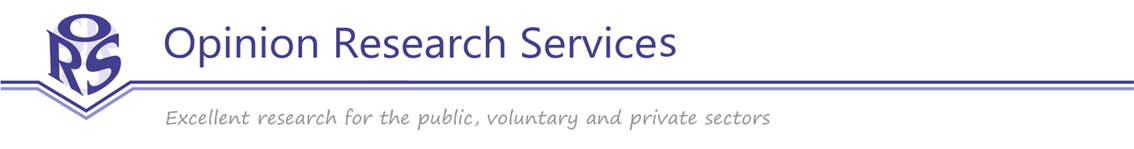 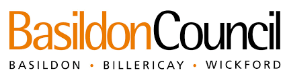 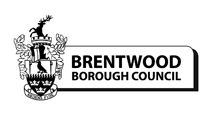 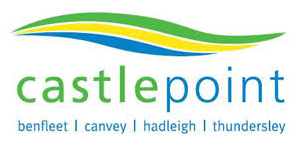 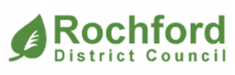 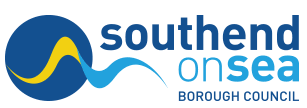 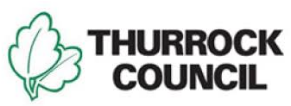 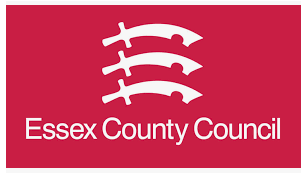 Opinion Research Services, The Strand, Swansea SA1 1AF
Steve Jarman
Enquiries:  01792 535300 · info@ors.org.uk · www.ors.org.uk© Copyright April 2019
Contains public sector information licensed under the Open Government Licence v3.0
Contains OS Data © Crown Copyright (2019)
BasildonBrentwoodCastle PointRochfordSouthend-on-SeaThurrockGypsies and TravellersMeet Planning Definition471105010Unknown57813038Do Not Meet Definition5159510037Sub Total15578618085Travelling ShowpeopleMeet Planning Definition3000012Unknown000002Do Not Meet Definition000000Sub Total3000014TOTAL15878618099Local AuthorityGypsies and TravellersGypsies and TravellersTravelling ShowpeopleTravelling ShowpeopleLocal AuthoritySitesPitchesYardsPlotsBasildon10220612Brentwood205500Castle Point2700Rochford14 (+1)24 (+4)00Southend-on-Sea0000Thurrock1813128Thurrock - Buckles Lane009 109 TOTAL – SOUTH ESSEX156 (+1)423 (+4)12 119 Local AuthorityOccupied PitchesInterviewsResponse RateBasildon1638150%Brentwood544176%Castle Point7229%Rochford242292%Southend-on-Sea00-Thurrock1185143%TOTAL – SOUTH ESSEX36619754%Local AuthorityOccupied PlotsInterviewsResponse RateBasildon22100%Brentwood00-Castle Point00-Rochford00-Southend-on-Sea00-Thurrock5480%Thurrock – Buckles Lane918189%TOTAL – SOUTH ESSEX988789%StatusTotal 2016-34 Total 2016-38Meet Planning Definition4753Unknown0-57 (10% = 6)0-66 (25% = 17)Do Not Meet Planning Definition5159Gypsies and Travellers - Meet Planning DefinitionPitchesSupply of PitchesAdditional supply from vacant public and private pitches 0Additional supply from pitches on new sites0Pitches vacated by households moving to bricks and mortar0Pitches vacated by households moving away from the study area1Total Supply1Current NeedHouseholds on unauthorised developments 10Households on unauthorised encampments0Concealed households/Doubling-up/Over-crowding5Movement from bricks and mortar 0Households on waiting lists for public sites0Total Current Need15Future Need5 year need from teenage children13Households on sites with temporary planning permission0In-migration0New household formation 26(Household base 45 and formation rate 2.10%)Total Future Needs39Net Pitch Need = (Current and Future Need – Total Supply) 53Years0-56-1011-1516-2021-22TotalYears2016-212021-262026-312031-362036-38Total32567353Gypsies and Travellers - UnknownPitchesSupply of PitchesAdditional supply from vacant public and private pitches 0Additional supply from pitches on new sites0Pitches vacated by households moving to bricks and mortar0Pitches vacated by households moving away from the study area0Total Supply0Current NeedHouseholds on unauthorised developments 26Households on unauthorised encampments0Concealed households/Doubling-up/Over-crowding2Movement from bricks and mortar 0Households on waiting lists for public sites0Total Current Need28Future Need5 year need from teenage children0Households on sites with temporary planning permission5In-migration0New household formation 33(Household base 85 and formation rate 1.50%)Total Future Needs38Net Pitch Need = (Current and Future Need – Total Supply) 66Years0-56-1011-1516-2021-22TotalYears2016-212021-262026-312031-362036-38Total40778466Gypsies and Travellers – Do not meet Planning DefinitionPitchesSupply of PitchesAdditional supply from vacant public and private pitches 0Additional supply from pitches on new sites0Pitches vacated by households moving to bricks and mortar0Pitches vacated by households moving away from the study area0Total Supply0Current NeedHouseholds on unauthorised developments 10Households on unauthorised encampments0Concealed households/Doubling-up/Over-crowding1Movement from bricks and mortar 2Households on waiting lists for public sites0Total Current Need13Future Need5 year need from teenage children15Households on sites with temporary planning permission2In-migration0New household formation 29(Household base 69 and formation rate 1.50%)Total Future Needs46Net Pitch Need = (Current and Future Need – Total Supply) 59Years0-56-1011-1516-2021-22TotalYears2016-212021-262026-312031-362036-38Total36677359StatusTotal 2016-33Total 2016-38Meet Planning Definition1112Unknown0-8 (10% = 1)0-9 (25% = 2)Do Not Meet Planning Definition5967Gypsies and Travellers - Meet Planning DefinitionPitchesSupply of PitchesAdditional supply from vacant public and private pitches 0Additional supply from pitches on new sites0Pitches vacated by households moving to bricks and mortar0Pitches vacated by households moving away from the study area0Total Supply0Current NeedHouseholds on unauthorised developments 2Households on unauthorised encampments0Concealed households/Doubling-up/Over-crowding3Movement from bricks and mortar 0Households on waiting lists for public sites0Total Current Need5Future Need5 year need from teenage children2Households on sites with temporary planning permission0In-migration0New household formation 5(Household base 14 and formation rate 1.40%)Total Future Needs7Net Pitch Need = (Current and Future Need – Total Supply) 12Years0-56-1011-1516-2021-22TotalYears2016-212021-262026-312031-362036-38Total8111112Gypsies and Travellers - UnknownPitchesSupply of PitchesAdditional supply from vacant public and private pitches 0Additional supply from pitches on new sites0Pitches vacated by households moving to bricks and mortar0Pitches vacated by households moving away from the study area0Total Supply0Current NeedHouseholds on unauthorised developments 3Households on unauthorised encampments0Concealed households/Doubling-up/Over-crowding0Movement from bricks and mortar 0Households on waiting lists for public sites0Total Current Need3Future Need5 year need from teenage children0Households on sites with temporary planning permission0In-migration0New household formation 6(Household base 16 and formation rate 1.50%)Total Future Needs6Net Pitch Need = (Current and Future Need – Total Supply) 9Years0-56-1011-1516-2021-22TotalYears2016-212021-262026-312031-362036-38Total411219Gypsies and Travellers – Do not meet Planning DefinitionPitchesSupply of PitchesAdditional supply from vacant public and private pitches 0Additional supply from pitches on new sites0Pitches vacated by households moving to bricks and mortar0Pitches vacated by households moving away from the study area0Total Supply0Current NeedHouseholds on unauthorised developments 13Households on unauthorised encampments0Concealed households/Doubling-up/Over-crowding11Movement from bricks and mortar 0Households on waiting lists for public sites0Total Current Need24Future Need5 year need from teenage children13Households on sites with temporary planning permission2In-migration0New household formation 28(Household base 56 and formation rate 1.85%)Total Future Needs43Net Pitch Need = (Current and Future Need – Total Supply) 67Years0-56-1011-1516-2021-22TotalYears2016-212021-262026-312031-362036-38Total44677367StatusTotal 2016-33Total 2016-38Meet Planning Definition00Unknown0-1 (10% = 0)0-2 (25% = 0)Do Not Meet Planning Definition55Gypsies and Travellers - Meet Planning DefinitionPitchesSupply of PitchesAdditional supply from vacant public and private pitches 0Additional supply from pitches on new sites0Pitches vacated by households moving to bricks and mortar0Pitches vacated by households moving away from the study area0Total Supply0Current NeedHouseholds on unauthorised developments 0Households on unauthorised encampments0Concealed households/Doubling-up/Over-crowding0Movement from bricks and mortar 0Households on waiting lists for public sites0Total Current Need0Future Need5 year need from teenage children0Households on sites with temporary planning permission0In-migration0New household formation 0(No households met the planning definition)Total Future Needs0Net Pitch Need = (Current and Future Need – Total Supply) 0Years0-56-1011-1516-2021-22TotalYears2016-212021-262026-312031-362036-38Total000000Gypsies and Travellers - UnknownPitchesSupply of PitchesAdditional supply from vacant public and private pitches 0Additional supply from pitches on new sites0Pitches vacated by households moving to bricks and mortar0Pitches vacated by households moving away from the study area0Total Supply0Current NeedHouseholds on unauthorised developments 0Households on unauthorised encampments0Concealed households/Doubling-up/Over-crowding0Movement from bricks and mortar 0Households on waiting lists for public sites0Total Current Need0Future Need5 year need from teenage children0Households on sites with temporary planning permission0In-migration0New household formation 2(Household base 5 and formation rate 1.50%)Total Future Needs2Net Pitch Need = (Current and Future Need – Total Supply) 2Years0-56-1011-1516-2021-22TotalYears2016-212021-262026-312031-362036-38Total010102Gypsies and Travellers – Do not meet Planning DefinitionPitchesSupply of PitchesAdditional supply from vacant public and private pitches 0Additional supply from pitches on new sites0Pitches vacated by households moving to bricks and mortar0Pitches vacated by households moving away from the study area0Total Supply0Current NeedHouseholds on unauthorised developments 0Households on unauthorised encampments0Concealed households/Doubling-up/Over-crowding0Movement from bricks and mortar 0Households on waiting lists for public sites0Total Current Need0Future Need5 year need from teenage children2Households on sites with temporary planning permission0In-migration0New household formation 3(Formation from household demographics)Total Future Needs5Net Pitch Need = (Current and Future Need – Total Supply) 5Years0-56-1011-1516-2021-22TotalYears2016-212021-262026-312031-362036-38Total221005StatusTotal 2016-33Total 2016-38Meet Planning Definition518Unknown3 (10% = 0)3 (25% = 1)Do Not Meet Planning Definition1011Gypsies and Travellers - Meet Planning DefinitionPitchesSupply of PitchesAdditional supply from vacant public and private pitches 0Additional supply from pitches on new sites0Pitches vacated by households moving to bricks and mortar0Pitches vacated by households moving away from the study area0Total Supply0Current NeedHouseholds on unauthorised developments 5Households on unauthorised encampments0Concealed households/Doubling-up/Over-crowding2Movement from bricks and mortar 0Households on waiting lists for public sites0Total Current Need7Future Need5 year need from teenage children5Households on sites with temporary planning permission1In-migration0New household formation 5(Household base 7 and formation rate 1.00%)Total Future Needs11Net Pitch Need = (Current and Future Need – Total Supply) 18Years0-56-1011-1516-2021-22TotalYears2016-212021-262026-312031-362036-38Total14111118Gypsies and Travellers - UnknownPitchesSupply of PitchesAdditional supply from vacant public and private pitches 0Additional supply from pitches on new sites0Pitches vacated by households moving to bricks and mortar0Pitches vacated by households moving away from the study area0Total Supply0Current NeedHouseholds on unauthorised developments 1Households on unauthorised encampments0Concealed households/Doubling-up/Over-crowding0Movement from bricks and mortar 0Households on waiting lists for public sites0Total Current Need1Future Need5 year need from teenage children0Households on sites with temporary planning permission1In-migration0New household formation 1(Household base 2 and formation rate 1.50%)Total Future Needs2Net Pitch Need = (Current and Future Need – Total Supply) 3Years0-56-1011-1516-2021-22TotalYears2016-212021-262026-312031-362036-38Total201003Gypsies and Travellers – Do not meet Planning DefinitionPitchesSupply of PitchesAdditional supply from vacant public and private pitches 0Additional supply from pitches on new sites0Pitches vacated by households moving to bricks and mortar0Pitches vacated by households moving away from the study area0Total Supply0Current NeedHouseholds on unauthorised developments 7Households on unauthorised encampments0Concealed households/Doubling-up/Over-crowding1Movement from bricks and mortar 0Households on waiting lists for public sites0Total Current Need8Future Need5 year need from teenage children0Households on sites with temporary planning permission0In-migration0New household formation 3(Household base 11 and formation rate 1.10%)Total Future Needs3Net Pitch Need = (Current and Future Need – Total Supply) 11Years0-56-1011-1516-2021-22TotalYears2016-212021-262026-312031-362036-38Total9011011StatusTotal 2016-33Total 2016-38Meet Planning Definition00Unknown0 0 Do Not Meet Planning Definition00StatusTotal 2016-33Total 2016-38Meet Planning Definition1012Unknown0-38 (10% = 4)0-45 (25% = 11)Do Not Meet Planning Definition3745Gypsies and Travellers - Meet Planning DefinitionPitchesSupply of PitchesAdditional supply from vacant public and private pitches 0Additional supply from pitches on new sites0Pitches vacated by households moving to bricks and mortar0Pitches vacated by households moving away from the study area0Total Supply0Current NeedHouseholds on unauthorised developments 1Households on unauthorised encampments0Concealed households/Doubling-up/Over-crowding0Movement from bricks and mortar 0Households on waiting lists for public sites0Total Current Need1Future Need5 year need from teenage children4Households on sites with temporary planning permission1In-migration0New household formation 6(Household base 11 and formation rate 2.00%)Total Future Needs11Net Pitch Need = (Current and Future Need – Total Supply) 12Years0-56-1011-1516-2021-22TotalYears2016-212021-262026-312031-362036-38Total7112112Gypsies and Travellers - UnknownPitchesSupply of PitchesAdditional supply from vacant public and private pitches 0Additional supply from pitches on new sites0Pitches vacated by households moving to bricks and mortar0Pitches vacated by households moving away from the study area0Total Supply0Current NeedHouseholds on unauthorised developments 13Households on unauthorised encampments0Concealed households/Doubling-up/Over-crowding0Movement from bricks and mortar 0Households on waiting lists for public sites0Total Current Need13Future Need5 year need from teenage children0Households on sites with temporary planning permission6In-migration0New household formation 26(Household base 67 and formation rate 1.50%)Total Future Needs32Net Pitch Need = (Current and Future Need – Total Supply) 45Years0-56-1011-1516-2021-22TotalYears2016-212021-262026-312031-362036-38Total24666345Gypsies and Travellers – Do not meet Planning DefinitionPitchesSupply of PitchesAdditional supply from vacant public and private pitches 0Additional supply from pitches on new sites0Pitches vacated by households moving to bricks and mortar0Pitches vacated by households moving away from the study area0Total Supply0Current NeedHouseholds on unauthorised developments 0Households on unauthorised encampments0Concealed households/Doubling-up/Over-crowding2Movement from bricks and mortar 0Households on waiting lists for public sites0Total Current Need2Future Need5 year need from teenage children9Households on sites with temporary planning permission2In-migration0New household formation 32(Household base 54 and formation rate 2.15%)Total Future Needs43Net Pitch Need = (Current and Future Need – Total Supply) 45Years0-56-1011-1516-2021-22TotalYears2016-212021-262026-312031-362036-38Total19779345StatusTotal 2016-33Total 2016-38Meet Planning Definition7395Unknown107 (10% = 11)0-125 (25% = 31)Do Not Meet Planning Definition162187StatusTotal 2016-34Total 2016-38Meet Planning Definition33Unknown00Do Not Meet Planning Definition00Travelling Showpeople – Meet Planning DefinitionPlotsSupply of PlotsAdditional supply from vacant public and private plots 0Additional supply from plots on new yards0Plots vacated by households moving to bricks and mortar0Plots vacated by households moving away from the study area0Total Supply0Current NeedHouseholds on unauthorised developments 0Households on unauthorised encampments0Concealed households/Doubling-up/Over-crowding0Movement from bricks and mortar 0Total Current Need0Future Need5 year need from teenage children1Households on plots with temporary planning permission0In-migration0New household formation 2(Formation from household demographics)Total Future Needs3Net Plot Need = (Current and Future Need – Total Supply) 3Years0-56-1011-1516-2021-22TotalYears2016-212021-262026-312031-362036-38Total111003StatusTotal 2016-33Total 2016-38Meet Planning Definition00Unknown 00Do not meet Planning Definition00StatusTotal 2016-33Total 2016-38Meet Planning Definition00Unknown00Do Not Meet Planning Definition00StatusTotal 2016-33Total 2016-38Meet Planning Definition00Unknown00Do Not Meet Planning Definition00StatusTotal 2016-33Total 2016-38Meet Planning Definition00Unknown00Do Not Meet Planning Definition00StatusTotal 2016-33Total 2016-38Meet Planning Definition1215Unknown0-20-3Do Not Meet Planning Definition00Travelling Showpeople – Meet Planning DefinitionPlotsSupply of PlotsAdditional supply from vacant public and private plots 0Additional supply from plots on new yards0Plots vacated by households moving to bricks and mortar0Plots vacated by households moving away from the study area0Total Supply0Current NeedHouseholds on unauthorised developments 0Households on unauthorised encampments0Concealed households/Doubling-up/Over-crowding0Movement from bricks and mortar 0Total Current Need0Future Need5 year need from teenage children4Households on plots with temporary planning permission0In-migration1New household formation 10(Household base 17 and formation rate 2.15%)Total Future Needs15Net Plot Need = (Current and Future Need – Total Supply) 15Years0-56-1011-1516-2021-22TotalYears2016-212021-262026-312031-362036-38Total7223115Travelling Showpeople – UnknownPlotsSupply of PlotsAdditional supply from vacant public and private plots 0Additional supply from plots on new yards0Plots vacated by households moving to bricks and mortar0Plots vacated by households moving away from the study area0Total Supply0Current NeedHouseholds on unauthorised developments 0Households on unauthorised encampments0Concealed households/Doubling-up/Over-crowding0Movement from bricks and mortar 0Total Current Need0Future Need5 year need from teenage children0Households on plots with temporary planning permission0In-migration0New household formation 3(Household base 12 and formation rate 1.00%)Total Future Needs3Net Plot Need = (Current and Future Need – Total Supply) 3Years0-56-1011-1516-2021-22TotalYears2016-212021-262026-312031-362036-38Total101103StatusTotal 2018-38Meet Planning Definition221Unknown0-29Do Not Meet Planning Definition9Travelling Showpeople – Meet Planning DefinitionPlotsSupply of PlotsAdditional supply from vacant public and private plots 0Additional supply from plots on new yards0Plots vacated by households moving to bricks and mortar0Plots vacated by households moving away from the study area0Total Supply0Current NeedHouseholds on unauthorised developments 40Households on unauthorised encampments0Concealed households/Doubling-up/Over-crowding69Movement from bricks and mortar 0Total Current Need109Future Need5 year need from teenage children23Households on plots with temporary planning permission2In-migration1New household formation 86(Household base 291 and formation rate 1.30%)Total Future Needs112Net Plot Need = (Current and Future Need – Total Supply) 221Years0-56-1011-1516-20TotalYears2018-232023-282028-332033-38Total154212224221Travelling Showpeople – UnknownPlotsSupply of PlotsAdditional supply from vacant public and private plots 0Additional supply from plots on new yards0Plots vacated by households moving to bricks and mortar0Plots vacated by households moving away from the study area0Total Supply0Current NeedHouseholds on unauthorised developments 22Households on unauthorised encampments0Concealed households/Doubling-up/Over-crowding0Movement from bricks and mortar 0Total Current Need22Future Need5 year need from teenage children0Households on plots with temporary planning permission0In-migration0New household formation 7(Household base 34 and formation rate 1.00%)Total Future Needs7Net Plot Need = (Current and Future Need – Total Supply) 29Years0-56-1011-1516-20TotalYears2018-232023-282028-332033-38Total2322229Travelling Showpeople – Do not meet Planning DefinitionPlotsSupply of PlotsAdditional supply from vacant public and private plots 0Additional supply from plots on new yards0Plots vacated by households moving to bricks and mortar0Plots vacated by households moving away from the study area0Total Supply0Current NeedHouseholds on unauthorised developments 4Households on unauthorised encampments0Concealed households/Doubling-up/Over-crowding2Movement from bricks and mortar 0Total Current Need6Future Need5 year need from teenage children0Households on plots with temporary planning permission1In-migration1New household formation 1(Formation from household demographics)Total Future Needs3Net Plot Need = (Current and Future Need – Total Supply) 9Years0-56-1011-1516-20TotalYears2018-232023-282028-332033-38Total80109StatusTotal 2016-33Total 2016-38Meet Planning Definition15239Unknown0-20-32Do Not Meet Planning Definition09Site/YardAuthorised Pitches or PlotsUnauthorised Pitches or PlotsPublic SitesHovefields Caravan Site, Basildon25-Private Sites2 Lawrence Road, North Benfleet1-6a Oak Lane, Crays Hill1-Blossom, North Benfleet  1-Bradley, Cranfield Park Avenue1-Chadville, Southend Arterial Road1Copernicus, North Benfleet1-Five Oaks Farm, Oak Lane1-Four Oaks, North Benfleet1-Fox Gardens, Crays Hill1-Foxgrove, North Benfleet1-Green Meadows, Hovefields Avenue1-Haywoods, Hovefields Avenue1-Hollybrook Farm, Laindon1-Journeys End, Pitsea1-Land at Oak Tree Farm1Land East Newlands Farm (Kenwood), Wickford1-Land North of 6a Oak Lane, Crays Hill1-Land Rear of Walton Lodge, Cranfield Park Avenue1-Land South of 6a Oak Lane, Crays HillLawtons / The Barn, Cranfield Park Avenue1-Little Meadows, North Benfleet1-Mandaly Cottage, Pitsea1-Mayfield, Cranfield Park Avenue2-Meadow End, Hovefields Avenue1-Meadow Trees, Hovefields Avenue1-Meadow View, Hovefields Avenue1-Meadowfields, Hovefields Avenue1-Melford, Windsor Road1Middle Meadows, Hovefields Avenue1-Nashville Farm, Dunton1-New Fields, Hovefields Avenue1-Oak Farm, Oak Lane, Crays Hill1-Oak Lane, Crays Hill 36-Oak Tree Farm, Crays Hill1-Oak Tree Stables, Crays Hill1Omar, Crays Hill1-Opposite Windsor Lodge (Belvedere), North Benfleet1-Plot 97, Hertford Drive, Fobbing1-Plot 98, Hertford Drive, Fobbing1-Rose Cottage, North Benfleet1-Sadlers Park, Pitsea3-Savannah's Place, North Benfleet1-Smallfield, Cranfield Park Avenue1-The Barn, Hovefields Avenue1-The Chalet, Nethermayne, Basildon1-The Elms, North Benfleet1-The Lilys , North Benfleet1-The Lodge, Cranfield Park Avenue1The Orchard, Hovefields Avenue2-The Paddocks, Cranfield Park Avenue1-The Paddocks, North Benfleet1-The Willows Plot One, North Benfleet1-The Willows Plot Two, North Benfleet1-The Willows, Hovefields Avenue1-Walton Lodge, Cranfield Park Avenue1-Temporary SitesBetterview, Cranfield Park Avenue1-Little Acres, Cranfield Park Avenue1-Northview, Cranfield Park Avenue1-Oakview, Cranfield Park Avenue1-Southview, Cranfield Park Avenue1-Willow View, Cranfield Park Avenue1-Woodview, Cranfield Park Avenue1-Tolerated Sites1 The Burrows, Wickford-12 The Burrows, Wickford-2Bonny, Pitsea-1Five Oaks, Crays Hill-1Murray Farm, North Benfleet-1Rear of Rose Cottage, North Benfleet-1The Depot, Crays Hill-1The Elms One, North Benfleet-1The Elms Two, North Benfleet-1The Pump House, Hovefields Avenue -1The Ranch (Plots 49 – 58), Fobbing-1The Rosary, North Benfleet-1Unauthorised SitesBradley, Cranfield Park Avenue-3Fairview, Cranfield Park Avenue-1Greenacres, Crays Hill-1Hampton Court, Hovefields Avenue-1Hatchertang, Hovefields Avenue-1Haycroft, Hovefields Avenue-1Haywoods, Hovefields Avenue-1Highview, Hovefields Drive-2Homeview, Hovefields Drive-1Land adjacent to Fanton Hall Cottages-7Land east of Cranfield Park Avenue-13Land North of Freelands, Langdon Hills-1Land rear of Blossom, Fanton Hall Cottages-1Land rear of the Rosary, Fanton Hall Cottages-1Land West of Hovefields Avenue-6Longview, Hovefield Drive, Wickford-1Mayfield, Cranfield Park Avenue-2Rear of Foxgrove, North Benfleet-1Rear of Foxgrove, North Benfleet-1Rear of Foxgrove, North Benfleet-1Silva Lodge, Hovefields Avenue-6Smallacre, Cranfield Park Avenue-1The Copse, Cranfield Park Avenue-1The Cottage, Cranfield Park Avenue-1The Drive, Cranfield Park Avenue-1The Paddocks, Cranfield Park Avenue-7Willow Farm, Cranfield Park Avenue-1Private Travelling Showpeople YardsWhitegates, Lower Park Road2-Unauthorised Travelling Showpeople YardsNone--Transit ProvisionNone--Site/YardAuthorised Pitches or PlotsUnauthorised Pitches or PlotsPublic SitesNone--Private Sites Clementines Farm1-Cottage Garden, Pilgrims Hatch1-Deep Dell Park (Willow Farm), Ingatestone6-Lilliputs, Blackmore2-Meadow View, Blackmore2-Pond End, Kelvedon Hatch1-Ponderosa, Kelvedon Hatch1-Poplar Farm, Ingatestone2-Roman Triangle, Mountnessing5-Rye Etch, Navestock3-The Willows', Kelvedon Hatch1-Tree Tops, Navestock3-Warren Lane, Doddinghurst1-Wenlock Meadow1Temporary SitesThe Willows', Kelvedon Hatch2-Tolerated Sites Hope Farm, Navestock-3Orchard View, Navestock-4Unauthorised SitesGreenacres, Blackmore-9Hunters Green, Navestock-1Lizvale Farm, Navestock-6Private Travelling Showpeople YardsNone--Unauthorised Travelling Showpeople YardsNone--Transit ProvisionNone--Site/YardAuthorised Pitches or PlotsUnauthorised Pitches or PlotsPublic SitesNone --Private Sites Orchard Place, Thundersley4-Janda Field, Thundersley3-Temporary SitesNone--Tolerated Sites None--Unauthorised SitesNone--Authorised Travelling Showpeople YardsNone--Unauthorised Travelling Showpeople YardsNone--Transit ProvisionNone--Site/YardAuthorised Pitches or PlotsUnauthorised Pitches or PlotsPublic SitesNone--Private Sites Goads Meadow, Hockley1-Little Orchard, Rayleigh2-Pudsey Hall Farm, Canewdon1-Pumping Station, Rawreth2-Rayleigh Turf Yard, Rayleigh1-Rob Rosa, Hullbridge1-The Apple Barn1-Temporary SitesLand south of Woodville, Rayleigh1-Pear Tree, Hockley1-Tolerated Sites None--Unauthorised sitesLand adjacent to Pumping Station, Rawreth-1Land adjacent St Theresa, Canewdon-2Land opposite Witherdens Farm, Rawreth-7Land opposite 2 Goldsmith Drive, Rayleigh-2Meadow View, Rayleigh-1Private Travelling Showpeople YardsNone--Unauthorised Travelling Showpeople YardsNone--Transit ProvisionNone--Site/YardAuthorised Pitches or PlotsUnauthorised Pitches or PlotsPublic SitesNone--Private Sites None--Temporary SitesNone--Tolerated Sites None--Unauthorised SitesNone--Private Travelling Showpeople YardsNone--Unauthorised Travelling Showpeople YardsNone--Transit ProvisionNone--Site/YardAuthorised Pitches or PlotsUnauthorised Pitches or PlotsPublic SitesGammonfield21Pilgrims Lane22Ship Lane21-Private Sites Biggin Lane10-Herd Lane10-The Paddock1-The Willow4-Temporary SitesMalvern Road5-Southend Road4-Tolerated Sites Echo Farm-6Love Lane-1Lower Crescent-7Ship Lane-4Sleepy Hollow-1Unauthorised SitesHoly Lands-3St Chads North-5St Chads South-5Willows-1Private Travelling Showpeople YardsChadfields, Tilbury5-Fairacres, Mill Lane3-Unauthorised Yards Travelling Showpeople YardsNone--Transit ProvisionNone--YardAuthorised PlotsUnauthorised PlotsPublic YardsNone--Private Yards Buckles Lane (part)11-Clarence Way (101)1-Harry’s Place10-Temporary YardsPerry’s Way4-Private/Unauthorised Yards Buckles Lane (part)1010Unauthorised YardsBuckles Lane (part)-4Clarence Way (102)-1John’s Way-13Rosie’s Way-15Russell’s Way-19Swaley’s Way-8Victoria’s Way-13